Sunday Lunch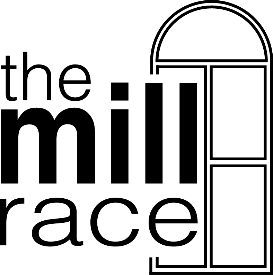  Regular £17.50     Small £14.50StartersHomemade Spiced Butternut Squash Soup (GF, VE) £7.00With homemade bread & salted butter. Scotch Egg £8.50 (*GF)With red onion marmalade and salad garnish.Crispy Brie Bites (*GF) £ 7.95 With cranberry sauce and salad garnish. Bread and Olives £7.95 (PB, *GF)Selection of olives, homemade bread, olive oil & balsamic vinegar.  Baked Camembert to share (V, *GF) £16.95Red onion marmalade, pickles and toasted bread.MainsAll roast is served with homemade duck fat & thyme roast potatoes, Yorkshire pudding, fresh seasonal vegetables, braised red cabbage and cauliflower, broccoli cheese with pan gravy. All our meats are locally sourced from Pengethley Farm Shop.  All roasts can be served GF with modifications. Roast Sirloin of Herefordshire Beef served Medium Rare Roast Loin 0f Woodland Pork With sage & onion stuffing, apple purée and crackling. Roasted Free Range Chicken With sage & onion stuffing Pan fried fillet of CodWith parsley and lemon sauce.  Homemade Vegan Nut Roast Vegan roast potatoes and vegan gravy. (PB)The Big Plate £21.00Beef, pork, chicken with chestnut stuffingChildrenChicken nuggets & chips £7.50Homemade chicken nuggets with chips.Child pasta £ 6.50Pasta with choice of cheese or tomato sauce. DessertsApple And Winter Berry Crumble £7.50With cream or ice-cream.Toffee Sundae (GF)£ 7.95 Toffee cake, chantilly cream with caramel sauce and vanilla ice- cream. Rice Conde (PB, GF) £ 7.95Coconut milk-based rice pudding with plum compote.Children’s Warm Chocolate Brownie (GF)£6.00 Homemade chocolate brownie with vanilla ice-cream or fresh cream.Ice-cream & Sorbet £6.00/£4.00 (GF)Selection of 3/2 scoops, ask server for available flavours.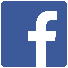 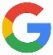 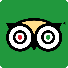 